A Palavra do Senhor para Sua Igreja: Filadélfia (Apocalipse 3: 7 a 13)The Lord’s Word to His Church: Philadelphia (Revelation 3:7 a 13)Pelo Pr. John Mac Arthur Canal do YOUTUBE: Grace to You28 de outubro de 2015Link: https://www.youtube.com/watch?v=Ryjh1ijxnW4&t=2756s Filadélfia (Lídia) – Wikipédia:  https://pt.wikipedia.org/wiki/Filad%C3%A9lfia_(L%C3%ADdia)  Como você sabe, temos estudado Apocalipse, capítulos 2 e 3, as cartas para sete igrejas na Ásia Menor que foram escritas pelo próprio Senhor para aquelas igrejas, o Cabeça da igreja no primeiro século, e dadas ao apóstolo João para escrevê-las no livro de Apocalipse; e então a serem enviadas juntamente com o livro de Apocalipse a cada uma das sete igrejas por um representante chamado aqui de anjo da igreja, ou mensageiro da igreja [o pastor da igreja].As you know, we have been going through Revelation, chapters 2 and 3, and the letters to seven churches in Asia Minor that were written to those churches by the Lord Himself, the Head of the church, in the first century, and given to the apostle John to write down in the book of Revelation; and then to be sent along with the book to each of the seven churches, carried to those churches by a representative called here the angel of the church, or the messenger of the church. Aparentemente, eles se reuniram na Ilha de Patmos para visitar o apóstolo exilado, e ele distribuiu cópias do livro do Apocalipse a cada um deles para levarem de volta à sua igreja com uma carta para cada uma das sete igrejas; assim começou a distribuição do livro de Apocalipse, isso foi no final do primeiro século. Estivemos estudando essas sete cartas, e hoje chegamos ao capítulo 3, versículo 7, na carta à igreja em Filadélfia. Deixe-me começar a ler no versículo 7:7 E ao anjo da igreja em Filadélfia, escreve: Estas coisas diz aquele que é santo, que é verdadeiro; aquele que tem a chave de Davi; que abre e nenhum homem fecha, e que fecha e nenhum homem abre:8 Eu conheço as tuas obras; eis que tenho posto diante de ti uma porta aberta, e nenhum homem pode fechá-la; porque tens uma pequena força, e tens guardado a minha palavra, e não negaste o meu nome.9 Eis que eu farei aos da sinagoga de Satanás, aos que dizem ser Judeus e não o são, mas mentem; eis que eu farei com que venham e adorem diante de teus pés e saibam que te amo.10 Porque tu guardaste a palavra da minha paciência, eu também te guardarei da hora da tentação que virá sobre todo o mundo, para provar os que habitam sobre a terra.11 Eis que em breve eu venho; retém o que tu tens, para que nenhum homem tome tua coroa.12 Aquele que vencer eu o farei uma coluna no templo do meu Deus, e ele não sairá mais de lá, e eu escreverei sobre ele o nome do meu Deus, e o nome da cidade do meu Deus, que é a nova Jerusalém, que desce do céu do meu Deus; e eu escreverei sobre ele o meu novo nome.13 Aquele que tem ouvidos, ouça o que o Espírito diz às igrejas. (Bíblia King James/português)Apparently, they had gathered on the Isle of Patmos to visit the exiled apostle, and he distributed copies of the book of Revelation to each of them to take back to their church with a letter for each of the seven churches; and that began the distribution of the book of Revelation. That was at the end of the first century. So we have been going through these seven letters, and we come today to chapter 3, verse 7, the letter to the church at Philadelphia. Let me begin reading in verse 7: "7. To the messenger of the church in Philadelphia write: He who is holy, who is true, who has the key of David, who opens and no one will shut, and who shuts and no one opens, says this: 8.'I know your deeds. Behold, I have put before you an open door which no one can shut, because you have a little power, and have kept My word, and have not denied My name. 9. Behold, I will cause those of the synagogue of Satan, who say they are Jews and are not, but lie - I will make them come and bow down at your feet, and make them know that I have loved you. 10. Because you have kept the word of My perseverance, I also will keep you from the hour of testing, that hour which is about to come upon the whole world, to test those who dwell on the earth. 11. I am coming quickly; hold fast what you have, so that no one will take your crown. 12. He who overcomes, I will make him a pillar in the temple of My God, and he will not go out from it anymore; and I will write on him the name of My God, and the name of the city of My God, the new Jerusalem, which comes down out of heaven from My God, and My new name. 13. He who has an ear, let him hear what the Spirit says to the churches." (John MacArthur’s Bible)7 And to the angel of the church in Philadelphia write; These things saith he that is holy, he that is true, he that hath the key of David, he that openeth, and no man shutteth; and shutteth, and no man openeth;8 I know thy works: behold, I have set before thee an open door, and no man can shut it: for thou hast a little strength, and hast kept my word, and hast not denied my name.9 Behold, I will make them of the synagogue of Satan, which say they are Jews, and are not, but do lie; behold, I will make them to come and worship before thy feet, and to know that I have loved thee.10 Because thou hast kept the word of my patience, I also will keep thee from the hour of temptation, which shall come upon all the world, to try them that dwell upon the earth.11 Behold, I come quickly: hold that fast which thou hast, that no man take thy crown.12 Him that overcometh will I make a pillar in the temple of my God, and he shall go no more out: and I will write upon him the name of my God, and the name of the city of my God, which is new Jerusalem, which cometh down out of heaven from my God: and I will write upon him my new name.13 He that hath an ear, let him hear what the Spirit saith unto the churches. (King James Bible)Agora, é óbvio para todos nós que não existe tal coisa como uma igreja perfeita, pela razão óbvia de que não existe tal cristão perfeito; e uma igreja, então, é uma coleção de cristãos imperfeitos, portanto, é, em si mesma, imperfeita. Não existe tal pastor perfeito. Somos todos imperfeitos. Todos nós não alcançamos o padrão absoluto de santidade que Deus estabeleceu (Rm 3:23). Mas tendo dito que não existe tal cristão perfeito, nem um pastor perfeito, ou tampouco uma igreja perfeita, e que nenhum de nós pode ser tudo aquilo que o Senhor deseja, nem coletivamente podemos ser plenamente a igreja que Ele deseja, ainda é possível ser fiel, ser obediente, e ser diligente e agradar ao Senhor enquanto congregação.Now, it is obvious to all of us that there is no such thing as a perfect church, for the obvious reason that there is no such thing as a perfect Christian; and a church then is a collection of imperfect Christians and, therefore, it is in itself imperfect. There is no such thing as a perfect pastor. We are all imperfect. We all fall short of the absolute standard of holiness that God has set. But having said that there's no such thing as a perfect Christian, or a perfect pastor, or a perfect church; and none of us can be everything that the Lord desires, nor collectively can we be completely the church that He desires, it is still possible to be faithful, to be obedient, to be diligent, and to please the Lord as a congregation. É possível ser uma igreja que o Senhor abençoa porque essa igreja é genuinamente fiel a Ele, e esse é o caso da igreja de Filadélfia sobre a qual acabei de ler. It is possible to be a church that the Lord blesses because that church is genuinely faithful to Him, and that is the case of the church at Philadelphia that I just read about.É uma pequena igreja e, conforme aponta o versículo 8, tem pouco poder. Quer dizer, o poder não é mínimo, mas o tamanho da igreja é pequeno. É uma pequena igreja na Filadélfia, na Ásia Menor. Esta é uma pequena igreja no primeiro século como a igreja que congrega na cidade de Esmirna, como as demais igrejas que congregam nas outras cidades e que estudamos nos capítulos 2 e 3.It is a little church, as indicated by the fact, verse 8, that it has a little power. That is to say the power isn't minimal, but the size of the church is small. It's a little church in Philadelphia, in Asia Minor. This is a little church in the first century like the church gathered in the town of Smyrna, and the church that is gathered in the other towns that we've learned about in chapters 2 and 3.Esta igreja recebe uma carta do Senhor Jesus, e nessa carta, assim como na carta à igreja de Esmirna, não há advertências, nem condenações, nem ameaças, nem julgamentos. Esta carta está livre de qualquer condenação, de qualquer criticismo. Então aqui, nesta sexta igreja que recebeu uma carta na Ásia Menor, encontramos uma igreja que agrada ao Senhor, aceitável ao Senhor. This church receives a letter from the Lord Jesus, and in that letter, like the church at Smyrna, there are no warnings, there are no condemnations, there are no threats, there are no judgments. This letter is free from any condemnation, from any criticism at all. So here in the sixth church that is given a letter in Asia Minor, we find a church that is pleasing to the Lord, acceptable to the Lord.Para a igreja em Éfeso, você se lembra, nosso Senhor reconheceu que eles estavam comprometidos com a verdade: eles odiavam a heresia, eles odiavam o mal. Mas foram confrontados com um julgamento, você se lembra, eles abandonaram o amor zeloso por Cristo, eles deixaram seu primeiro amor e foram afrontados com julgamento. To the church in Ephesus, you remember, our Lord acknowledged that they were committed to the truth: they hated heresy, they hated evil. But they faced judgment, you remember, because they had forsaken zealous love for Christ, they had left their first love, and they were threatened with judgment.E então para Pérgamo, nosso Senhor reconheceu que eles estavam firmes no Senhor em face da perseguição, mas eles também enfrentaram julgamento porque estavam se comprometendo com o mundo. Eles estavam permitindo e se comprometendo com idolatria e imoralidade.And then to the Pergamum, our Lord acknowledged that they were holding to the Lord in the face of persecution, but they too faced judgment because they were compromising with the world. They were compromising with idolatry and immorality. E então, na carta para a igreja em Tiatira, novamente, nosso Senhor reconheceu feitos significativos e evidências de amor, fé e serviço. “Eu conheço as tuas obras, e a caridade, e o serviço, e a fé, e a paciência, e que as tuas últimas obras são mais do que as primeiras.” Ap.2:19 And then came the letter to the church at Thyatira and, again, our Lord acknowledged significant deeds, and evidences of love and faith and service. “I know thy works, and charity, and service, and faith, and thy patience, and thy works; and the last to be more than the first.”Mas esta igreja havia ido para além de se comprometer com o mundo. Escancarou as portas para que o mundo entrasse. Aqui estava uma igreja na qual o pecado havia entrado, o pecado estava sendo aceito e defendido dentro da igreja, incluindo o adultério. Portanto, a igreja em Tiatira foi confrontada com julgamento. But this church had gone beyond compromising with the world. It had thrown the doors open and let the world in. And here was a church that sin had entered, and sin was being accepted and advocated inside the church, including adultery. So the church at Thyatira faces judgment.E então vimos a carta para a igreja em Sardes. Nosso Senhor não reconhece nada de bom sobre eles, apenas que eles tinham um nome, mas que estavam espiritualmente mortos. Vimos isso no estudo anterior. Como diz na ‘Balada do Velho Marinheiro’, de Samuel T. Coleridge, escrito há muitos anos atrás, “cadáveres controlam o navio, homens mortos puxam os remos, homens mortos içam as velas, homens mortos conduzem os navios.” Sardes era uma igreja morta. Havia um pouco de vida ali, e nosso Senhor fala a esse pouco de vida com esperança. "Tens uns poucos nomes em Sardes que não contaminaram as suas vestes, (...)." Ap. 3:4And then we saw the letter to the church at Sardis. Our Lord acknowledged nothing about them, only that they had a name, but that they were spiritually dead. We saw that last time. Like The Rime of the Ancient Mariner by Coleridge many years ago, corpses man the ship, dead men pull the oars, dead men hoist the sails, dead men steer the vessels. Sardis was a dead church. There was a little bit of life there, and our Lord speaks to that little bit of life with hope. “Thou hast a few names even in Sardis which have not defiled their garments;” Rev.3:4Há uma progressão de decadência nas cartas que Jesus escreveu. Começou com a perda do primeiro amor (Éfeso), então vem o comprometimento com o mundo (Pérgamo), então o mundo entra na igreja e o pecado é aceito (Tiatira) e, então, a igreja começa a morrer (Sardes) - esse é o progresso. Por fim, acaba como Laodicéia, uma igreja que o Senhor está prestes a vomitar de Sua boca. É uma igreja na qual Ele nem mesmo está dentro, pois Ele está do lado de fora batendo na porta. (Ap.3:20). Mas antes de chegarmos a esta fase final, chegamos à igreja em Filadélfia, há uma interrupção nessa progressão trágica. There is a progression here. There is the loss of first love, and then comes compromise with the world, and the world comes in and sin is accepted, and then the church begins to die - that's the progress. Ultimately, it ends up like Laodicea; it is a church the Lord will spew out of His mouth. It is a church that He's not even in, and He's on the outside knocking on the door. But before we get to that final phase, we come to the church at Philadelphia, and there's a break in this tragic progression. Filadélfia ficava há 30 milhas (aprox. 48 km) a sudeste de Sardes, na Ásia Menor. Foi fundada em 189 a.C pelo rei Eumenes II de Pérgamo (197–160 a.C.) depois que Átalo II (159–138 a.C.) veio para aquela área. Eumenes II batizou a cidade em honra do seu irmão Átalo II, que seria seu sucessor, cuja lealdade lhe valeu o apelido de "Philadelphos", o que significa literalmente "alguém que ama seu irmão". Fonte: https://pt.wikipedia.org/wiki/Filad%C3%A9lfia_(L%C3%ADdia) Philadelphia was 30 miles southeast of Sardis in Asia Minor.  It was founded after Attalus, the king of Pergamum in 189, came to that area. He was nicknamed Philadelphia because he was known as having a special love for his brother, and that became the name of the city which he founded. Era rica em agricultura, que era provida por cinzas vulcânicas. Havia elementos de cinza vulcânica depositados naquela área, na Ásia Menor, e isso auxiliava o plantio a crescer mais rapidamente. A cidade, como tantas outras cidades antigas, ficava em uma colina acima de um longo vale. A cinza vulcânica indica que houve ação vulcânica na área; e que houve terremotos freqüentes e bastante devastadores. A cidade era um ponto central do que você poderia chamar de civilização Greco-Asiática, porque estava na interseção entre a Grécia no Ocidente e a Ásia no Oriente.It was rich in agriculture, which was assisted by volcanic ash. There were elements of volcanic ash deposited in that area, Asia Minor, and it helped grow things more rapidly. The city, like so many other ancient cities, stood on a hill above a long valley. The volcanic ash indicates that there was volcanic action in the area; and there were frequent, and rather devastating, earthquakes. The city was a hub of, I guess what you could call Greco-Asiatic civilization because it was kind of on the line between Greece in the West and Asia in the East.Foi esta cidade que deu início à disseminação da língua grega naquela região da Lidia. Eles falavam a língua chamada Lídia, e ela desapareceu por volta de 19 d.C. Esta cidade foi importante por realmente disseminar a língua grega e substituir a língua lídica daquela região pelo grego. Empurrou a cultura grega, como se poderia dizer, para o leste, para o Oriente. Era uma cidade que originalmente estava na rota comercial para o Oriente. Era uma estrada imperial, uma parada na estrada imperial no primeiro século d.C. Ao mesmo tempo, uma das maiores rotas comerciais passava por esta cidade a leste e oeste. Dizem-nos que em 17 d.C., um poderoso terremoto destruiu 12 cidades da região, incluindo Sardes e Filadélfia. E, novamente, em 60 d.C., um terremoto destruiu Laodicéia. Todas elas estavam nesta área onde havia vulcões ativos.It was this city that became sort of the initiator of the spread of Greek language into that Lydian area. They spoke the language called Lydian, and it was gone by about 19 A.D. This city was significant in really spreading the Greek language and replacing the language of the Lydian region. It pushed Greek culture backwards, as you could say, into the East, into the Orient. It was a city that originally was on the trade route to the East. It was an imperial road, an imperial road stop in the first century A.D. At one time, one of the greatest trade routes ran through this city east and west. We are told that in A.D. 17, a powerful earthquake destroyed 12 cities in the area, including Sardis and Philadelphia. And, again, in 60 A.D., an earthquake destroyed Laodicea. All of them were in this area where there were active volcanos. O imperador, César Tibério, ajudou a reconstruir Filadélfia; ele ajudou a reconstruir Sardes. Então um monumento foi feito para ele e ele foi adorado lá. Não sabemos nada sobre a igreja. Foi uma daquelas igrejas fundadas, como lemos em Atos 19:10, porque o evangelho se estendeu de Éfeso para toda a Ásia Menor, e assim a igreja de Filadélfia foi fundada. Alguns anos depois que João escreveu o Livro de Apocalipse no final do primeiro século, o pai da igreja primitiva Inácio de Antioquia passou por Filadélfia no seu caminho para o martírio em Roma. Sabemos muito pouco sobre a cidade. Conhecemos fatos como esse, e também sabemos que alguns dos crentes da Filadélfia foram martirizados com Policarpo em Esmirna. Isso é tudo o que sabemos.The emperor, the Caesar Tiberius, helped rebuild Philadelphia; he helped rebuild Sardis. So a monument was made to him and he was worshipped there. We don't know anything about the church. It was one of those churches founded, we read in Acts 19:10, because the gospel extended out of Ephesus into all of Asia Minor, the church at Philadelphia was founded. A few years after John wrote Revelation at the end of the first century, the early church father Ignatius passed through Philadelphia on his way to martyrdom in Rome. We know very little about the city. We know a fact like that, and we also know that some of the believers from Philadelphia were martyred with Polycarp at Smyrna. That's about all we know.A igreja realmente durou alguns séculos na Filadélfia permanecendo firme, até que toda a região foi invadida pelos muçulmanos no século XIV. Esse é o pano de fundo desta cidade, e desta região, e desta igreja. Mas vamos olhar agora para esta carta, em particular. The church actually lasted in Philadelphia for centuries, standing firm, until the whole region was overrun by the Muslims in the fourteenth century. That is the background of this city and this region and this church. But let's look at the letter in particular.“E ao anjo da igreja em Filadélfia, escreve:” Este é um representante daquela igreja que levaria de volta o livro de Apocalipse e, em particular, esta carta para aquela igreja. “E ao anjo [mensageiro] da igreja em Filadélfia, escreve:” e aqui o autor, como faz em cada uma das cartas, se apresenta: "Estas coisas diz aquele que é santo, que é verdadeiro; aquele que tem a chave de Davi; que abre e nenhum homem fecha, e que fecha e nenhum homem abre:" "To the messenger of the church in Philadelphia write:" This is a representative from that church that will carry back the book of Revelation, and in particular, this letter for that church. "To the messenger of the church in Philadelphia write:" and here the author, as He does in each case, introduces Himself, "He who is holy, who is true, who has the key of David, who opens and no one will shut, and who shuts and no one opens, says this:" Esta é uma descrição. Esta é uma descrição do autor, e é a primeira descrição do autor que não foi extraída da visão de João no capítulo 1, não foi extraída da revelação no capítulo 1. (A descrição e os atributos de Jesus que nos são apresentados no primeiro capítulo de Apocalipse)This is a description. This is a description of the author, and it is the first description of the author that is not drawn from the vision in chapter 1, or drawn from the revelation in chapter 1. Esta é uma descrição do autor que não vemos naquela visão no capítulo 1, mas se encaixa nesta igreja fiel. O autor descreve a Si mesmo de quatro maneiras distintas. É uma descrição muito hebraica; muito relacionada ao Antigo Testamento: "Aquele que é santo". Isso não se refere a nenhum outro senão a Deus. Isso não pode se referir a nenhum outro senão a Deus. É pra dizer então que Jesus Cristo, que é a cabeça da igreja e o autor da carta é, Ele próprio, Deus. Sabemos em Isaías, capítulo 6, versículo 3, que Deus é declarado “santo, santo, santo é o Senhor dos Exércitos”. E também no evangelho de João (João 12:36 a 41) nos é dito que aquela visão de Deus em Isaías 6 era uma visão do Filho de Deus. O único Deus em três pessoas: o Pai, o Filho e o Espírito Santo.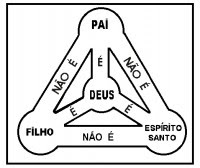 [As três pessoas da trindade são um só Deus]7 Porque três são os que dão testemunho no céu: o Pai, a Palavra (João 1:1 e 14), e o Espírito Santo; e estes três são um. 1 João 5:7This is a description of the author that we don't see in that vision in chapter 1, but it fits this faithful church. The author describes Himself in four distinct ways. It is very Hebrew; it is very Old Testament: "He who is holy." This can refer to no other than God. This can refer to no other than God. And it is to say then that Jesus Christ, who is the head of the church and the author of the letter, is God Himself. We know back in Isaiah, chapter 6, that God is declared "holy, holy, holy, is the LORD of hosts." And we also know that in the gospel of John that we are told that that vision of God in Isaiah 6 was a vision of the Son of God.Ele é o Santo. Salmo 16:10, "(...) nem farás com que o teu Santo veja corrupção.", referindo-se a Cristo e Sua ressurreição. Quando Ele nasceu, Ele foi chamado de “o santo nascido de ti [de Maria]”. Em João 6 os discípulos disseram: “tu és o Cristo, o Filho do Deus vivo.” (João 6:69b)E, respondendo o anjo, disse-lhe: O Espírito Santo virá sobre ti, e o poder do Altíssimo fará sombra sobre ti; por isso também o santo nascido de ti será chamado Filho de Deus. (Lucas 1:35)He is the Holy One. Psalm 16:10, "(…) You will not allow Your Holy One to see corruption," referring to Christ and His resurrection. When He was born, He was called "that Holy Child." In John 6, the disciples said, “thou art that Christ, the Son of the living God.” (John 6:69b)Consistentemente, nosso Senhor é identificado como Deus e, portanto, é o Santo. (...) Deus é santo, e Cristo é Santo também. Então aqui vemos que o autor é apresentado como "Aquele que é santo", e assim, é claro, é Deus; e visto que Cristo é Deus, está se referindo a Ele. Você se lembra em Marcos 1:24, quando o demônio Lhe dissera: "Deixe-nos sozinhos; o que temos nós contigo, Jesus de Nazaré? Vieste destruir-nos? Eu sei quem tu és: o Santo de Deus." Este é um título comum para o Messias. O Senhor Jesus compartilha a santidade de Deus. Ele é Deus; Ele é o Santo. Ele é aquele de quem Pedro escreve: "Mas, como é santo aquele que vos chamou, sede vós também santos em toda a vossa maneira de viver;" (1 Pedro 1:15).Consistently, our Lord is identified as God, and therefore is the Holy One. (…) God is holy, and Christ is holy as well. So here we find that the writer is introduced as "the One who is holy," and that, of course, is God; and since Christ is God, it refers to Him. Do you remember in Mark 1:24, when the demons said to Him, "Jesus of Nazareth, have you come to destroy us? I know who you are, the Holy One of God." This is a common title for Messiah. The Lord Jesus shares the holiness of God. He is God; He is the Holy One. He is the one of whom Peter writes, "The Holy One who calls you. So be holy yourselves in all your behavior." (1Peter 1:15).Veja, esta poderia ser uma introdução muito assustadora, porque a santidade não pode tolerar o pecado. A santidade não pode olhar para a iniqüidade nem olhar para o mal; e, no entanto, o Santo se apresenta como tal, e não faz nenhuma repreensão, nenhuma admoestação, nenhuma advertência, nenhuma condenação, e nenhum julgamento sobre esta igreja. É o Santo quem fala bem desta igreja. Ele não é apenas o Santo, Ele é – e, novamente, este é um tipo de designação do Antigo Testamento: "Aquele que é santo, que é verdadeiro, que é verdadeiro: o Verdadeiro". Apocalipse 6:10, “Ó Senhor, santo e verdadeiro." Novamente, este é Deus, dois atributos magníficos de Seu caráter absoluto: santidade e verdade. Ele é santo; Ele é a verdade. A palavra para verdadeiro aqui não é a palavra “alēthēs” que significa uma afirmação verdadeira. É a palavra “alēthinos” que significa autêntico, genuíno, real, em oposição ao falso e ao fraudulento. Ele é o verdadeiro Deus, não o falso. E Jesus é Deus.Now, this could be a very frightening introduction because holiness cannot tolerate sin. Holiness cannot look upon iniquity and look upon evil; and, yet, the Holy One introduces Himself as such, and gives no rebuke, and no threat, and no warning, and no condemnation, and no judgment on this church. It is the Holy One who speaks well of this church. He is not only the Holy One, He is - and, again, this is an Old Testament kind of designation: "He who is holy, who is true, who is true: the True One." Revelation 6:10, "O Lord, holy and true." Again, this is God, two magnificent attributes of His absolute character: holiness and truth. He is holy; He is true. The word for true here is not the word “alēthēs” which means a true statement. It is the word “alēthinos” which means authentic, genuine, real, as opposed to the false and the fake. He is the true God, not the false one. And Jesus is God. Ele é o Deus santo e genuíno em pessoa. Ele é perfeito em Sua justiça e verdadeiro em Seu caráter e em tudo o que diz. E, novamente, é notável que Ele se apresente dessa maneira, e de que não haja condenação. Ele é verdadeiro, e Sua verdade é um padrão absoluto, e sob essa verdade é medida cada mentira, e inevitavelmente fica em dívida com a verdade. Ele é o Deus Santo que não pode tolerar o pecado. Ele é o verdadeiro Deus que não tem lugar para o erro ou falsidade, e ainda assim Ele não repreende esta igreja. Ele é, ainda, identificado no versículo 7 como aquele que tem a chave de Davi, ele tem a chave de Davi. Ele é chamado “a raiz de Davi” por algumas vezes no livro do Apocalipse. (Ap.22:16b)He is the holy and genuine God in person. He is perfect in His righteousness, and He is true in His character and all that He says. And, again, it is remarkable that He introduces Himself this way, and that there is no condemnation. He is true, and His truth is an absolute standard, and against that truth is measured every lie and it falls short. He is the Holy God who can't tolerate sin. He is the true God who has no place for error or falsehood, and still He does not rebuke this church. He is further identified in verse 7 as the one who has the key of David, has the key of David. He is called “the root of David” a couple of times in the book of Revelation.Aqui, Ele possui a chave de Davi. Dizer que Ele é a raiz de Davi significa dizer que Ele é Deus – Cristo é Deus, e que Ele é a origem de Davi. Davi o chama de Senhor, e Davi também o identifica como Filho. Ele tem a chave de Davi. O que isso significa? Ele tem a autoridade messiânica. Na linhagem de Davi, Ele é o Messias. Ele possui a chave. A chave é o emblema de autoridade, controle final, soberania. Esta é uma referência direta, aliás, de volta a Isaías 22, quando falando de Eliaquim, filho de Hilquias, que tinha a chave de todos os tesouros do rei, ele tem autoridade sobre o tesouro real. Ele pode abrir suas riquezas, dispersá-las e dispensá-las.Here, He possesses the key of David. To say He's the root of David means that He is - Christ is God, and He is the source of David. David calls Him Lord, and David also identifies Him as Son. He has the key of David. What does that mean? He has the Messianic authority. In the lineage of David, He is the Messiah. He possesses the key. The key is the emblem of authority, ultimate control, sovereignty. This is a direct reference; by the way, back to Isaiah 22, where speaking of Eliakim, the son of Hilkiah, who had the key to all the treasures of the king, he has authority over the royal treasury. He can open its riches, and disperse them and dispense them. A chave de Davi, então, é a autoridade messiânica final sobre todas as riquezas reais do céu. Jesus Cristo, portanto, é o Santo, o Verdadeiro, e aquele que tem acesso a todos os tesouros do céu, e que os derrama por Sua própria vontade soberana sobre o Seu povo. Autoridade soberana: abrir as riquezas do céu a quem quiser. The key of David then is the ultimate Messianic authority over all the royal riches of heaven. Jesus Christ then is the Holy One, the True One, and the one who has access to all the treasures of heaven, and who pours them out by His own sovereign will on His people. Sovereign authority: to open the riches of heaven to anyone. Portanto, quem escreve a esta igreja é santo, e ainda não condena. Quem escreve a esta igreja é verdadeiro, e ainda assim não condena. Aquele que escreve é soberano, e ainda assim não mantém encerradas/excluídas as bênçãos do céu. Ele é a raiz de Davi, aquele que trouxe Davi à existência. Ele é descendente de Davi, nascido da linhagem de Davi. Ele é o Rei Ungido, o Messias. Ele tem toda a autoridade para conceder todas as bênçãos do céu.So the one who writes is holy and still does not condemn. The one who writes is true and still does not condemn. The one who writes is sovereign and still does not lock up any of heaven's blessings. He is the root of David, the one who brought David into existence. He is the offspring of David, born in the line of David. He is the Anointed King, the Messiah. He has all the authority to dispense all of heaven's blessings.Efésios diz que somos abençoados em Cristo com todas as bênçãos espirituais. Ele tem o controle completo do Reino e seus recursos. "Ele abre” – o versículo 7 diz – “e quando Ele abre, ninguém fecha. E Ele fecha e ninguém abre.” O que isso significa? Isso significa que Ele é quem decide quem entra no Reino. Ele tem as chaves em suas mãos. Ephesians says we are blessed in Christ with all spiritual blessings. He has complete control of the kingdom and its resources. "He opens - " verse 7 says " - and when He opens, no one will shut. And He shuts and no one opens." What does that mean? That means that He is the one who decides who enters the kingdom. He is the one who decides who enters the kingdom. He holds the keys. De volta ao capítulo 1, versículo 18, Ele tem as chaves da morte e do Hades [inferno]. Ele tem as chaves da morte e da sepultura. Ele tem a chave do inferno. Eu Sou Ele que vive, e que estava morto; e eis que eu estou vivo para sempre, amém; e tenho as chaves do inferno e da morte. (Ap.1:18) Ele tem a chave para o céu. Back in chapter 1, verse 18, He has the keys of death and Hades. He has the keys to death and the grave. He has the key to hell. He has the key to heaven. Isto é majestade em sua mais elevada soberania. Ele é aquele que disse: "Eu vim para que vocês tenham vida". (João 10:10)This is majesty at its highest possible point. He is the one who said, "I am come that you might have life." Ele é aquele que veio buscar e salvar o que estava perdido. Assim é o Senhor Jesus, o Santo, o Verdadeiro, aquele que distribui todas as bênçãos do céu, aquele que abre a porta do Reino, a porta da salvação por Sua própria soberana vontade. Ele é o único que o faz. “Ninguém pode vir ao Pai senão por Mim”, disse Ele. "Eu sou a porta. Eu sou o caminho, a verdade e a vida." Sem Cristo, não podemos entrar no Reino. Ele somente fornece esta entrada para nós. No versículo 8, Ele diz para aqueles em Filadélfia: "Eu coloquei diante de vocês uma porta aberta que ninguém pode fechar”. “(...) eis que tenho posto diante de ti uma porta aberta, e nenhum homem pode fechá-la;” “Eu abri o Reino para vocês. Eu lhes dei acesso a tudo no Reino.”He is the one who came to seek and to save that which was lost. So it is the Lord Jesus, the Holy One, the True One, the one who dispenses all of heaven's blessings, the one who opens the door of the kingdom, the door of salvation at His own sovereign choice. Only He does it. "No man can come to the Father but by Me," He said. "I am the door. I am the way, the truth, and the life." Without Christ, we cannot enter the kingdom. He alone provides entrance for us. In verse 8, He says to those in Philadelphia, "I have put before you an open door which no one can shut.” “I've opened the kingdom to you. I've given you access to everything in the kingdom.”A ênfase exata desta declaração é assegurar a graça de nosso Senhor para com esses verdadeiros crentes. O correspondente então, o autor desta carta, o Senhor Jesus Cristo, que é Deus - santo, verdadeiro, soberano, poderoso, que é todas essas coisas - olha para esta igreja em Filadélfia e não tem nada a repreender, nada a condenar, nada para castigá-los, nada para admoestá-los, nada pelo qual eles deveriam ser confrontados com julgamento. Isso é encorajador. Isso é encorajador, porque eles não eram uma igreja perfeita. Não pode haver uma igreja perfeita. Mas eles eram uma igreja verdadeira, e uma igreja fiel. E, conseqüentemente, o Senhor abriu o Reino para eles e todas as suas bênçãos, e todos os seus tesouros. The exact emphasis of this statement is to affirm our Lord's grace toward these true believers. The correspondent then, the author of this letter, the Lord Jesus Christ, who is God - holy, true, sovereign, powerful, who is all of these things - looks at this church in Philadelphia and has nothing to rebuke, nothing to condemn, nothing to chasten them about, nothing to warn them about, nothing at all for which they should be threatened with judgment. That is encouraging. That is encouraging, because they weren't a perfect church. There can't be a perfect church. But they were a true church and they were a faithful church. And, consequently, the Lord opened the kingdom to them and all its blessings, and all its treasures. Agora, no versículo 8, há uma recomendação divina. Deixe-me lê-lo novamente e lerei até o versículo 10, apenas, para juntar tudo: 8 Eu conheço as tuas obras; eis que tenho posto diante de ti uma porta aberta, e nenhum homem pode fechá-la; porque tens uma pequena força, e tens guardado a minha palavra, e não negaste o meu nome.9 Eis que eu farei aos da sinagoga de Satanás, aos que dizem ser Judeus e não o são, mas mentem; eis que eu farei com que venham e adorem diante de teus pés e saibam que te amo.10 Porque tu guardaste a palavra da minha paciência [perseverança], eu também te guardarei da hora da tentação [teste/prova/provação] que virá sobre todo o mundo, para provar os que habitam sobre a terra. Ap.3:8-10Now, in verse 8, there is a divine commendation, there is a divine commendation. Let me read it again and I'll read down to verse 10 just to pull it all together: "I know your deeds. Behold, I have put before you an open door which no one can shut because you have a little power, and have kept My word, and have not denied My name. Behold, I will cause those of the synagogue of Satan, who say that they are Jews and are not, but lie - I will make them come and bow down at your feet, and make them know that I have loved you. Because you have kept the word of My perseverance, I also will keep you from the hour of testing, that hour which is about to come upon the whole world to test those who dwell on the earth."Há realmente alguns tesouros valiosos nessas palavras. Aqui está a benção de nosso Senhor sobre uma igreja fiel. O que o Senhor deseja para uma igreja é cumprido aqui. Novamente, não é uma igreja perfeita, não pode ser. Mas é uma igreja na qual o Senhor derrama bênçãos. Ou , se você quiser olhar de outra forma, é uma igreja a quem Ele abre as portas do Reino e dá acesso a todos os seus tesouros. E, novamente, nada escapa a Ele. Versículo 8: "Conheço as tuas obras. Conheço seus feitos."There are some really rich treasures in those words. Here is our Lord's blessing on a faithful church. What the Lord desires for a church is fulfilled here. Again, it's not a perfect church, it can't be. But it is a church into which the Lord pours blessing. Or, if you want to look at it another way, it is a church to whom He opens the doors to the kingdom and gives access to all its treasures. And, again, nothing escapes Him. Verse 8: "I know your deeds. I know your deeds." O santo, verdadeiro, soberano e poderoso Senhor sabe tudo o que há para se saber sobre eles. E em nenhum momento Ele diz qualquer coisa específica sobre a igreja na Filadélfia. Ele não discute questões específicas ou qualidades específicas. Ele apenas afirma de maneira geral que eles são uma igreja a qual Ele abençoará. E o que os caracterizou? Antes de tudo, Ele diz: "Você tem pouco poder, um pouco dunamis” – “uma pequena força” –. É melhor não entender isso como uma espécie de igreja fraca, mas uma igreja pequena, um pequeno grupo de pessoas. Seu poder era pequeno porque eram poucos. Não era uma questão de pecado que limitava seu poder. Não era uma questão do Espírito Santo que limitava seu poder. Eles tinham poder espiritual, mas evidentemente eles não eram muitos e, assim, relativamente falando, seu poder era pequeno. Isso seria consistente com o que sabemos sobre a promessa de Deus no projeto da igreja.The holy, true, sovereign, powerful Lord knows everything there is to know about them. He never says anything specific about the church in Philadelphia. He doesn't discuss any specific issues or specific qualities. He just generally affirms that they are a church that He will bless. And what characterized them? First of all, He says, "You have a little power, a little dunamis.” It's best to understand that not as some kind of feeble church, but a small church, a small group of people. Their power was small because they were few. It was not a sin issue that limited their power. It was not a Holy Spirit issue that limited their power. They had spiritual power, but evidently, they were not very large; and so relatively speaking, their power was small. This would be consistent with what we know about the promise of God in the design of the church.
Nas Escrituras aprendemos com apóstolo Paulo que o Senhor escolhe os poucos, o Senhor escolhe os pobres, e os humildes, e os indistintos, e os ninguéns, e os nada, o pequeno rebanho. Essa é a substância através da qual o poder flui, ainda que seja pequeno. Um pouco de poder, como num grão de mostarda, pode mover montanhas. O poder espiritual estava fluindo naquela pequena igreja. Isso significa que eles eram verdadeiros adoradores, verdadeiros amantes de Cristo, que estavam firmes à verdade e estavam em obediência a ela. E esse é o segundo elogio: “tens uma pequena força, e tens guardado a minha palavra, e não negaste o meu nome.” (V.8)In Scripture, we learn, from the apostle Paul, that the Lord chooses a few, and the Lord chooses the poor, and the lowly, and the undistinguished, and the nobodies, and the nothings, the little flock. Such is the stuff through which power flows, even though it be small. A little power, like a grain of mustard seed, can move mountains. Spiritual power was flowing in that small church. That means that they were true worshippers, true lovers of Christ, that they were holding to the truth, and they were in obedience to it. And that's the second commendation: "You have a little power and have kept My word, have obeyed My word." “(…) for thou hast a little strength, and hast kept my word, and hast not denied my name.”Eles estavam conectados / firmados nas Escrituras. Eles não se desviaram de um padrão de obediência em guardar a Palavra do Senhor; eles a guardaram [não permitindo que fosse maculada /contaminada com falsas doutrinas ou doutrinas de homens]. Eles a guardaram. Esta é a marca - nós a vimos em João 14 e 15. Esta é uma marca de um verdadeiro crente: 15 Se vós me amais, guardai os meus mandamentos.24 Quem não me ama, não guarda as minhas palavras; e a palavra que ouvis não é minha, mas do Pai que me enviou. João 14:15, 24They were bound to the Scripture. They did not deviate from a pattern of obedience in keeping the Word of the Lord; they obeyed [in keeping it]. This is the mark - we've seen it in John 14 and 15. This is a mark of a true believer:15If ye love me, keep my commandments.24He that loveth me not keepeth not my sayings: and the word which ye hear is not mine, but the Father's which sent me. John 14: 15, 24“Se você é Meu, você guarda Minhas palavras. Você tem guardado Minha Palavra.” João em sua epístola em 1 João basicamente diz: "Este é o teste ácido de um verdadeiro cristão; um verdadeiro cristão obedece ao seu Senhor."  Eles foram caracterizados pelo poder e por guardar a Sua Palavra. Eles também foram caracterizados pela lealdade/ fidelidade: "(...) e não negaste o meu nome." Ap.3:8b. Isso indica que havia pressão sobre eles para fazerem isso. "If you're Mine, you keep my words. You have kept My Word." John in his epistle in 1 John basically says, "This is the acid test of a true Christian; a true Christian obeys his Lord." So they were characterized by power and obedience [in keeping the Word]. They were also characterized by loyalty: "and hast not denied my name." That indicates to Me that there was some pressure for them to do that.De volta ao capítulo 2, versículo 13, à igreja em Pérgamo, onde está o trono de Satanás: “(...) e tu reténs meu nome, e não negaste minha fé, mesmo naqueles dias em que Antipas foi meu mártir fiel, e foi morto entre vós, onde Satanás habita.” Eles tiveram outros problemas, como sabemos.Back in chapter 2, verse 13, of the church at Pergamum, where Satan's throne is: “and thou holdest fast my name, and hast not denied my faith, even in those days wherein Antipas was my faithful martyr, who was slain among you, where Satan dwelleth.” They had other problems, as we remember.Mas esta igreja também foi fiel. Eles não cederam sob a pressão da perseguição. Eles não abandonaram seu primeiro amor. Eles não absorveram o mundo. Eles não toleraram o pecado.But this church was loyal as well. They did not fold under the pressure of persecution. They did not leave their first love. They did not absorb the world. They did not tolerate sin."No capítulo 14 de Apocalipse, versículo 12, lemos: “Aqui está a paciência dos santos; aqui estão aqueles que guardam os mandamentos de Deus e a fé de Jesus.” “Vocês não negaram o meu nome. Vocês são crentes verdadeiros.” Há advertências, é claro, nas Escrituras sobre aqueles que negam o nome do Senhor. Mas aqueles que perseveram com fé até o fim são aqueles que são genuínos. Eles foram fiéis ao Senhor Jesus, quando diz: “Você não negou o meu nome. Meu nome é a soma de tudo o que sou, de tudo o que sou. Você não negou quem eu sou.” A pregação do evangelho no livro de Atos é a pregação do nome de Cristo, que resume tudo o que Ele é. Portanto, esta é uma igreja caracterizada pelo poder, por guardar a Palavra, por fidelidade, e mais uma coisa: perseverança, perseverança... Eles foram perseverantes.In chapter 14 of Revelation, verse 12, we read, "Here is the patience of the saints: here are they that keep the commandments of God, and the faith of Jesus." “You have not denied My name. You're true believers.” There are warnings, of course, in Scripture about those who deny the name of the Lord. But those who endure in faith to the end are those who are genuine. They were true to the Lord Jesus. When it says, "You have not denied My name. My name is the sum of all that I am, of all that I am. You have not denied who I am." The preaching of the gospel in the book of Acts was the preaching of the name of Christ, which sums up all that He is. So this is a church characterized by power, obedience, loyalty, and one more: endurance, endurance, perseverance. They were persevering.Eles mantiveram seu compromisso: “Tu guardaste a palavra” – versículo 10 – “da Minha paciência.” Outra maneira de dizer isso: "Tu guardaste o meu mandamento de perseverar com paciência. Guardaste o meu mandamento de perseverar com paciência." Mais uma vez, isso indica que houve perseguição - e isso seria de se esperar. O Senhor lhes disse que seriam odiados pelo mundo. Eles seriam perseguidos, seriam maltratados pelos judeus, seriam maltratados pelos gentios. Esta será a vida de um cristão. Mas eles haviam guardado o mandamento do Senhor de perseverar com paciência. Ele requer isso dos Seus.They were sustaining their commitment: "You have kept the word” – verse 10 – “of My perseverance.” Another way to say that: "You have kept My command to endure patiently. You have kept My command to endure patiently." Again, this indicates there was persecution - and we would expect that. The Lord told them they were going to be hated by the world. They were going to be persecuted, they were going to be mistreated by Jews, they were going to be mistreated by Gentiles. This is going to be life for a Christian. But they had kept the command of the Lord to endure patiently. He requires that of His own.De volta a Mateus 10:22, de volta a Mateus 24:13, o requisito era de perseverar pacientemente até o fim. Apocalipse capítulo 1, versículo 9: "Eu, João, que também sou vosso irmão e companheiro na tribulação e no reino e paciência de Jesus Cristo (...)" Ele perseverou, foi fiel à Palavra de Deus e ao testemunho de Jesus. Através de provações e perseguições, esses cristãos fiéis aceitaram tudo com paciência e nunca vacilaram em seu compromisso com Cristo. Esta é a verdadeira igreja, a igreja fiel. Nada escandalosa. Não era perfeita, mas fiel. E há igrejas assim ainda hoje. Existem igrejas assim hoje. Eu gostaria de acreditar de todo o meu coração que a nossa igreja – Grace To You – é uma igreja fiel. E se o derramamento da benção de Deus é uma indicação de fidelidade, então certamente, Ele derramou bênçãos abundantes sobre esta congregação. Ele abriu as portas do reino e nos trouxe a todos para dentro, e nos deu acesso a todas as riquezas do céu.Back in Matthew 10:22, back to Mathew 24:13, the requirement was to endure patiently to the end. Chapter 1, verse 9: “I John, who also am your brother, and companion in tribulation, and in the kingdom and patience of Jesus Christ (...)” John, the brother and fellow partaker in tribulation, and kingdom, and perseverance. Persevered, faithful to the Word of God and the testimony of Jesus. Through trials and persecution, these faithful Christians patiently took it all and never wavered in their commitment to Christ. This is the true church, the faithful church. Nothing scandalous. Not perfect, but faithful. And there are churches like that today. There are churches like that today. I would like to believe with all my heart that our church is a faithful church. And if the pouring out of the blessing of God is an indication of faithfulness, then certainly, He has poured out lavish blessings on this congregation. He has opened the doors of the kingdom and brought us all in and given us access to all the riches of heaven. Filadélfia, por causa de seu poder [– pouco poder social, político e econômico – mas poder em permanecerem fiéis à Palavra e permanecerem fiéis a Jesus], por obedecerem em guardar a Palavra, por sua fidelidade, lealdade e perseverança, recebeu alguns privilégios surpreendentes. Começando por este elogio divino, chegamos ao que poderíamos chamar de compromisso divino, compromisso divino. Temos que voltar ao versículo 8. Esse compromisso divino começa com: "Coloquei diante de você uma porta aberta que ninguém pode fechar.” “Estou lhe dando acesso total ao reino e ninguém pode alterar isso. Estou dando a você uma porta aberta para o reino e ninguém pode mudar isso.”Philadelphia, because of its power, [– little social, political, and economic power–but power in staying faithful to the Word and staying faithful to Jesus], its obedience [in keeping the Word], its loyalty, and its endurance, was given some amazing privileges. From that sort of divine commendation, we come to what we could call divine commitment, divine commitment. Have to go back to verse 8. That divine commitment starts with, “I have put before you an open door which no one can shut.”  “I'm giving you full access to the kingdom and no one can alter that. I'm giving you an open door to the kingdom and no one can alter that.”E eu chegaria ao ponto de dizer, e acho que é justo dizer, que eles se tornaram uma igreja que foi capaz de conduzir outros por aquela porta aberta. Esta porta aberta tem conotações de oportunidade ao evangelho, testemunho do evangelho, pregação do evangelho, alcance evangelístico. Uma porta aberta, a propósito, é uma imagem paulina para liberdade e proclamação do evangelho. Paulo fala sobre isso em 1 Coríntios 16, 2 Coríntios 2, Colossenses 4. And I would even go so far as to say, and I think it's fair to say, that they became a church that was able to usher others through that open door. This open door has overtones of gospel opportunity, gospel witness, gospel preaching, evangelistic outreach. An open door, by the way, is a Pauline image for freedom and proclamation of the gospel. Paul talks about it in 1 Corinthians 16, 2 Corinthians 2, Colossians 4. Aquela pequena igreja, sem dúvida, tinha uma porta aberta para aqueles que passavam por aquela cidade, naquela rota comercial, e para aqueles que viviam naquela cidade, para que fossem apresentados a ela, e alguns deles foram conduzidos por aquelas portas pela graça de Deus ao Reino. Lembre-se, o apóstolo Paulo escreveu aos coríntios, ele disse: "porque uma porta grande e eficaz é aberta para mim, e há muitos adversários.” (1 Coríntios 16:9). Portanto, penso que a promessa de uma porta aberta significa que eles eram um lugar para onde as pessoas podiam ir e entrar no Reino. That little church no doubt had an open door that those passing through that town on that trade route, and those who lived in that town, were introduced to, and some of them were ushered through those doors by the grace of God into the kingdom. Remember, the apostle Paul wrote to the Corinthians. He said, "For a great door and effectual is opened unto me, and there are many adversaries." So I think the promise of an open door means that they were a place where people could come to enter the kingdom. Então, no versículo 9 o Senhor faz a eles uma promessa muito significativa: " Eis que eu farei aos da sinagoga de Satanás, aos que dizem ser Judeus e não o são, mas mentem; eis que eu farei com que venham e adorem diante de teus pés e saibam que te amo."Now, the Lord promises them in verse 9 a very significant promise: "Behold, I will make them of the synagogue of Satan, which say they are Jews, and are not, but do lie; behold, I will make them to come and worship before thy feet, and to know that I have loved thee."Aparentemente, naquela cidade, havia uma população judaica grande o suficiente para ter uma sinagoga – não é surpreendente – uma sinagoga judaica local, ocupada por judeus que se diziam judeus, mas não o são. O que isso significa? Isso significa que eles não eram judeus? Significa que eles reivindicavam uma etnia a qual realmente não pertenciam? Não, não. Na verdade é a linguagem que nos lembra Romanos, capítulo 2. Paulo em Romanos, capítulo 2, deixa isso bem claro, versículo 28: 28 Porque não é judeu o que o é exteriormente, nem é esta circuncisão, que é exteriormente na carne.29 Mas é judeu o que o é no interior, e a circuncisão é a do coração, no espírito, e não na letra; cujo louvor não é de homens, mas de Deus.Apparently, in that town, there was a Jewish population large enough to have a synagogue - not surprising - a local Jewish synagogue, occupied by Jews who said they were Jews, but are not. What does that mean? Does that mean they weren't Jewish? Does that mean that they were claiming and ethnicity that wasn't true? No, no. It really is language that reminds us of Romans, chapter 2. Paul in Romans, chapter 2, makes it very clear, verse 28, 29: "He is not a Jew who is one outwardly, nor is circumcision that which is outward in the flesh. But he is a Jew who is one inwardly; and circumcision is that which is of the heart, by the Spirit, not by the letter; and his praise not from men, but from God." Romans 2:28-29Um verdadeiro judeu é aquele que é judeu por dentro, não por fora. "dizem ser Judeus e não o são, mas mentem;” Na linguagem em Romanos 2:28-29, "Eles não são judeus verdadeiros. Eles são uma sinagoga de Satanás. Eles não são liderados por Deus, eles são liderados por Satanás." Essa é uma linguagem familiar, não é? Em João 8:44, Jesus disse aos líderes de Israel: “Vós sois de vosso pai, o diabo”.A true Jew is one who is a Jew inwardly, not outwardly. “which say they are Jews, and are not, but do lie;” In the language of Romans 2:28-29, “They are not true Jews. They are a synagogue of Satan. They are not led by God, they are led by Satan.” That's familiar language, isn't it? John 8:44, Jesus said to the leaders of Israel, "You're of your father, the devil." Eles eram judeus, alegando serem judeus, mas não eram judeus verdadeiros. O pai deles não era Deus; o pai deles era Satanás. Sem dúvida, esse grupo judeu de judeus que não eram judeus verdadeiros, os quais constituíam essa sinagoga sob o poder de Satanás, estiveram atacando esse pequeno grupo. A perseguição estava vindo dos judeus, como aconteceu no início com o nosso Senhor e os apóstolos. “Eles dizem que são judeus, e não o são, mas eles mentem.” Eles reivindicam isso, mas não o são. Eles não são verdadeiros filhos de Deus. Eles não são verdadeiros filhos de Abraão. Eles podem ser judeus geneticamente, legalmente, cerimonialmente, mas não são judeus espiritualmente. [eles não são judeus aos olhos de Deus.] A igreja estava sendo atacada por sua hostilidade; e era isso que estava acontecendo em Esmirna. Volte ao capítulo 2, versículo 9:Eu conheço as tuas obras, e a tribulação, e a pobreza (mas tu és rico), e eu conheço a blasfêmia dos que dizem que são judeus, e não o são, mas são a sinagoga de Satanás. Ap. 2:9They were Jews, claiming to be Jews, but they were not true Jews either. Their father was not God; their father was Satan. No doubt this Jewish group of Jews who were not true Jews, that constituted this synagogue under the power of Satan, had been attacking this small group. Persecution was coming from the Jews, as it had in the very beginning to our Lord and the apostles. “They say they're Jews, they're not, they lie.” They claim it, but they are not. They are not true sons of God. They are not true sons of Abraham. They may be Jews genetically, legally, ceremonially, but they are not Jews spiritually. [They are not Jews in the sight of God.] The church was being hit by their hostility; and this is what was happening in Smyrna. Go back to chapter 2, verse 9:I know thy works, and tribulation, and poverty, (but thou art rich) and I know the blasphemy of them which say they are Jews, and are not, but are the synagogue of Satan. Revelation 2:9Novamente, em Esmirna, foi esta feroz perseguição dos judeus que Deus usou para purificar aquela igreja. Esta é a única outra igreja (além de Filadélfia) que não recebe nenhuma condenação da parte de Jesus nestas sete cartas. Aqui, novamente, a perseguição por parte dos judeus que odeiam o evangelho e são de fato uma sinagoga de Satanás está chegando à igreja em Filadélfia. E o Senhor lhes faz uma promessa admirável: "eu farei com que venham e adorem diante de teus pés e saibam que te amo." (...).Again, in Smyrna, it was this fierce persecution from the Jews that God used to purify that church. That's the only other church (besides Philadelphia) that is never condemned in these seven letters. Here, again, persecution at the hands of Jewish people who hate the gospel and are really a synagogue of Satan, is coming at the church in Philadelphia. And the Lord makes an amazing promise: “I will make them to come and worship before thy feet, and to know that I have loved thee.”  (...).O que isto quer dizer “eu farei com que venham e se curvem diante de teus pés”? Esta é a postura de um inimigo humilhado e derrotado. É exatamente isto que essa ilustração está indicando. "Eles são seus adversários, eles são seus inimigos, eles estão tornando a sua vida difícil, há perseguição: eu os farei curvarem-se." Ouça o que diz em Isaías 45 versículo 14: 14 Assim diz o SENHOR: O trabalho do Egito e o comércio da Etiópia e dos sabeus, homens de estatura, chegarão a ti e eles serão teus. E eles te seguirão, em correntes eles chegarão, e eles se prostrarão ante a ti. Eles farão súplica a ti, dizendo: Certamente, Deus está em ti e não há nenhum outro, não há nenhum outro Deus.What do you mean, “I will make you come and bow down - I'll make them come and bow down at your feet”? That's the posture of a humbled and defeated enemy. That's the posture of a humbled and defeated enemy. That is precisely what that picture is indicating. “They are you adversaries, they are your enemies, they're making life difficult for you, there is persecution: I will make them bow.” Listen to Isaiah 45, verse 14: 14 Thus saith the LORD, The labour of Egypt, and merchandise of Ethiopia and of the Sabeans, men of stature, shall come over unto thee, and they shall be thine: they shall come after thee; in chains they shall come over, and they shall fall down unto thee, they shall make supplication unto thee, saying, Surely God is in thee; and there is none else, there is no other God.Isso é o que eles vão dizer.15 Verdadeiramente, tu és um Deus que escondes a ti mesmo, oh! Deus de Israel, o Salvador!16 Eles serão envergonhados e também confundidos, todos eles. That's what they will say. 15 Verily thou art a God that hidest thyself, O God of Israel, the Saviour.16 They shall be ashamed, and also confounded, all of themIsso é uma humilhação. Isaías faz referência a isso várias vezes, novamente, no capítulo 49, versículo 23: E reis serão teus pais adotivos e suas rainhas tuas mães adotivas. Eles curvar-se-ão diante de ti com suas faces em direção à terra e lamberão completamente o pó de teus pés. E tu conhecerás que Eu sou o SENHOR, porquanto, aqueles que esperam por mim não serão envergonhados.This is a humiliation. Isaiah makes reference to it several times, again in chapter 49, verse 23: And kings shall be thy nursing fathers, and their queens thy nursing mothers: they shall bow down to thee with their face toward the earth, and lick up the dust of thy feet; and thou shalt know that I am the LORD: for they shall not be ashamed that wait for me. E mais uma referência no capítulo 60, versículo 14:Os filhos também daqueles que te afligiram virão, inclinando-se a ti. E todos aqueles que te desprezaram curvar-se-ão em direção às plantas dos teus pés e chamar-te-ão: A cidade do SENHOR, A Sião do Santo de Israel.And one more reference in chapter 60, verse 14: The sons also of them that afflicted thee shall come bending unto thee; and all they that despised thee shall bow themselves down at the soles of thy feet; and they shall call thee, The city of the LORD, The Zion of the Holy One of Israel.O que isto significa? Penso que significa que a salvação chegou aos judeus na Filadélfia. Eu acho que a porta estava aberta para o reino ali, o que significa que eles estavam pregando o evangelho, e Cristo, o caminho para o Reino; e Deus graciosamente salvou seus perseguidores, os mesmos judeus que os perseguiram. [OS FALSOS JUDEUS IRÃO SE CURVAR DIANTE DOS VERDADEIROS JUDEUS]What does this mean? I think it means salvation came to Jews in Philadelphia. I think the door was open to the kingdom there, which means they were preaching the gospel, and Christ, the way into the kingdom; and God graciously saved their persecutors, the very Jews that persecuted them. Isso, é claro, nos faz pensar muito além disso, pensar no fato de que através de igrejas fiéis ao longo da história Deus tem salvado judeus e gentios. E, no futuro, no final dos tempos, os judeus acreditarão: “E assim todo o Israel será salvo, como está escrito: Virá de Sião o Libertador, e desviará de Jacó as impiedades.” Romanos 11:26.This, of course, makes us think way beyond that, to the fact that through faithful churches throughout church history, God has been saving Jews and Gentiles. And in the future at the end of the age, the Jews will believe: “And so all Israel shall be saved: as it is written: There shall come out of Sion the Deliverer, and shall turn away ungodliness from Jacob.” Rm 11:26.E eles virão, e se curvarão e dirão: “Quão formosos são os pés dos que pregam o evangelho de paz, dos que trazem boas notícias de boas coisas!” (Romanos 10:15). And they will come, and they will bow down and say, “How beautiful are the feet of them that preach the gospel of peace, and bring glad tidings of good things!” (Romans 10:15).  Uma igreja abençoada será usada por Deus para provocar ciúme em Israel para sua salvação. Em Romanos 11:13-14 o apóstolo Paulo diz:13 Porque eu falo a vós, gentios; enquanto sou apóstolo dos gentios, eu magnifico o meu serviço; 14 para ver se de alguma maneira eu posso provocar ciúmes aos que são da minha carne e salvar alguns deles.A blessed Gentile church will be used by God to provoke Israel to jealously and to salvation.  That's Romans 11:13-14:13 For I speak to you Gentiles, inasmuch as I am the apostle of the Gentiles, I magnify mine office:14 If by any means I may provoke to emulation (jealousy) them which are my flesh, and might save some of them.“(...) farei com que (...) saibam que te amo.” (Ap. 3:9b) Difícil para os judeus aceitarem isso. Pense em Jonas: difícil aceitar a salvação dos gentios. Os judeus ao longo da história da igreja, e finalmente no final, verão que a benção de Deus esteve sobre a igreja [e sobre os judeus que reconheceram e receberam o Messias, Jesus Cristo].“(…) I will make them (…) to know that I have loved thee.” (Rev. 3:9b) Hard for Jews to accept that. Think of Jonah: hard to accept Gentile salvation. The Jews throughout church history, and finally in the end, will see the blessing of God was upon the church [and upon the Jews who recognized and received the Messiah, Jesus Christ].Eles verão que Deus nos amou. E eles estão vendo isso. Esta igreja está cheia de judeus que vieram a Cristo. Esta é uma igreja com uma porta aberta. Nós pregamos a Cristo; pregamos a salvação; pregamos o evangelho. A porta do reino está aberta aqui, e as pessoas entram pela graça de Deus; e muitos são judeus ao longo dos anos. Mas no final, toda a nação se curvará à verdade do evangelho proclamado pelos santos redimidos. They will see that God has loved us. And they are seeing it. This church is full of Jewish people who've come to Christ. This is a church with an open door. We preach Christ; we preach salvation; we preach the gospel. The door to the kingdom is open here, and people come through by the grace of God; and many are Jews through the years. But in the end, the whole nation will bow to the truth of the gospel proclaimed by the redeemed saints.Há mais no versículo 10, uma promessa que é realmente notável: "Porque guardaste a palavra da minha perseverança, ou porque obedeceste ao meu mandamento de perseverar com paciência e fidelidade - na perseguição, na privação, na dificuldade - porque suportaste, também eu te guardarei da hora da prova que há de vir sobre o mundo inteiro para provar os que habitam na terra.”10 Porque tu guardaste a palavra da minha paciência, eu também te guardarei da hora da tentação que virá sobre todo o mundo, para provar os que habitam sobre a terra. Ap.3:10There is more in verse 10, a promise that is really remarkable: "Because you have kept the word of My perseverance, or because you have obeyed My command to endure patiently and faithfully - through the persecution, through the deprivation, through the difficultly - because you have endured, I also will keep you from the hour of testing, that which is about to come upon the whole world to test those who dwell on the earth."Because thou hast kept the word of my patience, I also will keep thee from the hour of temptation, which shall come upon all the world, to try them that dwell upon the earth. Revelation 3:10Não sabemos ao que isso se refere especificamente; nós não sabemos. Não há nada que possamos apontar na história que seja tão vasto e abrangente e que tenha acontecido, digamos, no final do primeiro século ou no início do segundo século. Pode ser uma alusão histórica a algum outro evento que ocorreu, algum desastre natural, alguma guerra, alguma perseguição elevada. A perseguição, é claro, veio em ondas enormes; mas não temos nenhum evento histórico específico para o qual apontar. Mas se se refere a um evento histórico, eles foram mantidos longe desta devastação nesse evento histórico. “(...) eu também te guardarei da hora da tentação que virá sobre todo o mundo” Ap. 3:10bWe don't know what that is specifically; we don't know. There isn't anything that we can point to in history that is that vast and sweeping that happens, say, at the end of the first century or the beginning of the second century. It could be a historical allusion to some other event that occurred, some natural disaster, some war, some elevated persecution. Persecution, of course, came in huge waves; but we don't have any particular historical event to point to. But if it does refer to a historical event, they were kept from the devastation of that historical event. "(...) I also will keep thee from the hour of temptation, which shall come upon all the world" Rev. 3:10bEla viria [a tentação/teste/prova/provação]. Ela viria sobre o mundo inteiro, e isso talvez fosse da perspectiva deles, do mundo deles - e o uso da palavra "mundo" é sempre limitado a um contexto. Veio como uma espécie de teste, uma espécie de juízo ou prova para aqueles que habitam na terra. E se foi algo temporal e algo que realmente aconteceu na história, aquela pequena igreja foi poupada, ela foi preservada. It would come. [The temptation/test/trial/tribulation]. It would come on the whole world, and that may be from their perspective, their world - and the use of the word "world" is always limited to a context. It came as a kind of test, a kind of judgment/trial to those who dwell on the earth. And if it was something temporal and something that actually happened in history, that little church was spared, that was spared.Mas talvez possa haver algo mais aqui, porque a linguagem é muito, muito abrangente. Vamos apenas olhar para o versículo 10 e tomá-lo como um princípio geral. “Se você é um verdadeiro crente e perseverou” – essa é a evidência da verdadeira salvação, a perseverança dos santos. "Se você é um verdadeiro cristão, um verdadeiro crente, e tem mantido a obediência à Palavra de Deus, a evidência de uma nova vida, eu também o guardarei da hora de provação que está prestes a sobrevir o mundo inteiro para testar os que habitam na terra”. [livre interpretação/paráfrase do texto pelo Pr. MacArthur]But there may be something more here, because the language is very, very sweeping. Let's just look at verse 10 and take it as a general principle. “If you are a true believer and you have endured” – that's the evidence of true salvation, the perseverance of the saints. “If you're a true Christian, a true believer, and you have maintained obedience to the Word of God, the evidence of new life, I also will keep you from the hour of testing that which is about to come upon the whole world to test those who dwell on the earth.” [MacArthur's free interpretation/paraphrase of the text.]O que isto significa? Algo no futuro: “irei guardá-los.” Algo limitado: “da hora da tentação”. Tem uma limitação: “Algo projetado para ser um teste, uma prova; algo mundial, no mundo inteiro.” Algo inclusivo: “sobre todo o mundo para provar os que habitam sobre a terra.”What is this? Something future: “I will keep.” Something limited: “from the hour of temptation.” It has a limitation: "Something designed to be a trial, a testing; something worldwide, the whole world." Something inclusive: “upon all the world, to try them that dwell upon the earth.”Nota do Tradutor:A continuação da pregação do Pr. John MacArthur sobre a Carta de Jesus à igreja em Filadélfia, versículo 10 em diante, está transcrita e traduzida dentro do retângulo, a seguir: (posteriormente mostraremos o motivo.)Edição Final e Publicação em 07/03/2023.TEXTO BÍBLICO: Apocalipse 3: 7 a 13Vídeo Turístico:TIATIRA SARDES FILADELFIA (Versão Portuguesa)Por Joaquim da TurquiaLink: https://www.youtube.com/watch?v=v2q8BaoWbMA&t=5s 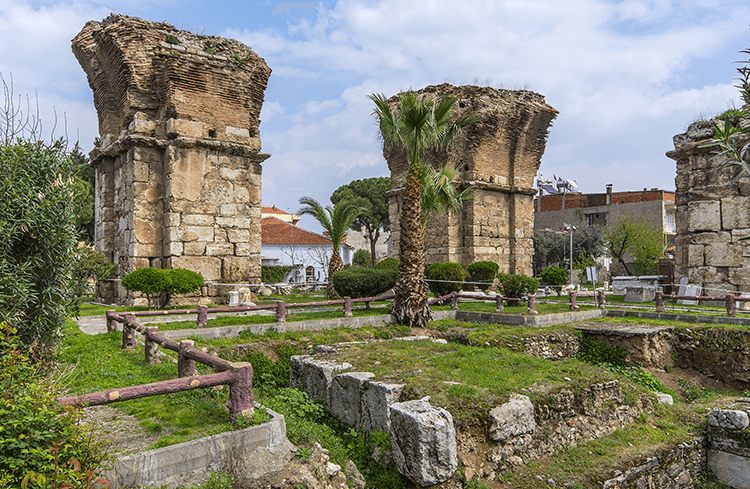 FILADÉLFIA - Foi fundada em 189 a.C. pelo rei Eumenes II de Pérgamo (197–160 a.C.). Eumenes II batizou a cidade em honra do seu irmão, que seria seu sucessor, Átalo II (r. 159–138 a.C.), cuja lealdade lhe valeu o apelido de "Philadelphos", que significa literalmente "alguém que ama seu irmão". Na falta de um herdeiro Átalo III, o último rei da dinastia atálida de Pérgamo, legou seu reino (incluindo Filadélfia) a seus aliados romanos quando ele morreu em 133 a.C. Roma estabeleceu a província da Ásia em 129 a.C. unindo a Jônia e o antigo Reino de Pérgamo. Fonte: https://pt.wikipedia.org/wiki/Filad%C3%A9lfia_(L%C3%ADdia) Filadélfia – Etimologia de seu nome: a palavra "Filadélfia" vem do grego Φιλαδέλφεια (pronunciado [pʰilaˈdelpʰeːa], e em grego moderno, [filaˈðɛlfia]), literalmente, "amor fraterno": φίλος (philos) significa "amor", e αδελφός (adelphos), "irmão". Os gentios convertidos e os verdadeiros judeus (judeus convertidos) terão os judeus da sinagoga de Satanás – judaistas, aqueles que se dizem judeus e não são – se curvando diante deles.[The converted Gentiles and the true Jews (converted Jews) will have the Jews of Satan's synagogue – Judaists, those who say they are Jews and are not – bowing down before them.]E que, a propósito, "os que habitam na terra", é uma frase repetida no livro do Apocalipse cerca de meia dúzia de vezes ou mais, e sempre se refere aos incrédulos. Então o que isso significa? Qual é essa hora de prova, esse tempo limitado de angústia que está chegando ao mundo inteiro para testar os incrédulos? O que é isso? Não parece como a simples presente aflição na cidade de Filadélfia. Não se trata de uma prova permanente ou eterna. Não parece ser local; não parece ser parcial. Ela vem sobre todos na terra, sobre todos os incrédulos, mas não sobre a igreja fiel.And that, by the way, "those who dwell on the earth," is a phrase repeated in the book of Revelation about half a dozen times or more, and always refers to unbelievers. So what is this? What is this hour of testing, this limited time of distress that is coming on the entire world to test unbelievers? What is it? It doesn't sound like a simple present distress in the city of Philadelphia. It's not a permanent or eternal trial. It doesn't seem to be local; it doesn't seem to be partial. It comes on everybody on the earth, all the unbelievers, but not the faithful church. Seria o Espírito Santo nos dando uma visão no final da história da redenção, quando um tempo de julgamento severo virá sobre a terra, um tempo que a Bíblia chama de grande tribulação, a tribulação, a septuagésima semana de Daniel (?); um tempo que nos é descrito começando em Apocalipse 6 e vai até Apocalipse 18; um tempo que é descrito em seqüências de julgamentos selados, julgamentos das trombetas e rigorosos julgamentos que vêm sobre a terra e que são tão devastadores para além da compreensão. Está prestes a vir, porém, não no sentido de que virá em dias ou semanas, mas que está próximo, é iminente, está mais próximo a cada dia - como a nossa salvação em Romanos 13:13, “porque a nossa salvação agora está mais perto de nós do que quando cremos.”Is this the Holy Spirit giving us a look down to the end of the history of redemption when a time of severe judgment comes on the earth, a time that the Bible calls the great tribulation, the tribulation, Daniel's Seventieth Week (?); a time that is described to us starting in Revelation 6 through Revelation 18; a time that is described in sequences of sealed judgments, trumpet judgments, and bold judgments that come on the earth that are just devastating beyond comprehension? It's about to come, [although] not in the sense that it's coming in days or weeks, but it's next, it's imminent, it's nearer every day - like our salvation in Romans 13:11, “for now is our salvation nearer than when we believed.” Poderia este ser o tempo da tribulação, o tempo da grande tribulação mencionado por Daniel, Ezequiel, Zacarias, Apocalipse? E aqui, nosso Senhor não está dizendo então à igreja: “Eu os guardarei da hora da provação?” “A tribulação no tempo presente já será o bastante.” (Novamente, estes textos são paráfrases do Pr. John MacArthur baseando-se na sua própria interpretação do texto).Could this be the time of tribulation, the time of great tribulation spoken of by Daniel, Ezekiel, Zachariah, Revelation? And here, is our Lord not saying then to the church, "I will keep you from the hour of testing?” “The present trouble will be enough.” (Again, these texts are paraphrases by Pastor John MacArthur based on his own interpretation of the text).A prova final que virá sobre o mundo inteiro não será para os fiéis. Poderia significar que não passaremos pela prova final? Esta é uma das passagens que é usada para nos ajudar a entender o arrebatamento pré-tribulacionista. Sabemos que seremos guardados da ira eterna vindoura, 1 Tessalonicenses 1:10:10 e esperar seu Filho do céu, a quem ressuscitou dentre os mortos, ­Jesus, que nos livrou da ira que há de vir.The final test that comes on the whole world will not be for the faithful. Can it mean that we will not go through that final test? This is one of the passages which is used to help us understand the pretribulation rapture, the pretribulation rapture. We know we'll be kept from the eternal wrath to come, 1 Thessalonians 1:10:10 And to wait for his Son from heaven, whom he raised from the dead, even Jesus, which delivered us from the wrath to come.Mas será que este texto está nos dizendo: “Você será guardado, por causa de sua fidelidade, você será guardado da ira temporal que está por vir sobre o mundo inteiro e sobre todos os incrédulos”?But is this text saying to us, "You will be kept, be kept because of your faithfulness from the temporal wrath that is to come on the whole world and all unbelievers"?NOTA DO TRADUTOR: Não, Pr. John MacArthur, o texto em Apocalipse capítulo 3 está se referindo à tribulação, não está se referindo à ira de Deus, uma vez que “ira de Deus” não é a mesma coisa que “tribulação.” O texto diz “tribulação” ou “tentação” [prova/teste], e muitos confundem “tribulação” com “ira de Deus” como se fossem a mesma coisa. A “Ira de Deus” é o juízo de Deus que virá sobre a terra após o arrebatamento. A “tribulação” é a perseguição aos cristãos; perseguição aos que são fiéis à Palavra e ao Senhor Jesus. A “tribulação” não é a “ira de Deus,” a tribulação virá antes da ira de Deus.  A ira de Deus será derramada sobre todos na terra após a tribulação, e após o arrebatamento.  Portanto, a ira de Deus não inclui os crentes que serão arrebatados antes da ira, contudo, os cristãos passarão pela tribulação antes de serem arrebatados. Tribulação = perseguição aos cristãos; aflição, sofrimentos. (Prova/teste/Provação)Grande Tribulação = perseguição sem precedentes aos cristãos em todo o mundo. (Prova/teste/Provação) Exemplos bíblicos do emprego da palavra ‘tribulação’ – confira os versículos abaixo: Eu, João, que também sou vosso irmão e companheiro na tribulação e no reino e paciência de Jesus Cristo, estava na ilha que é chamada de Patmos, por causa da palavra de Deus, e do testemunho de Jesus Cristo. Apocalipse 1:9“Então vos hão de entregar para serdes atormentados, e vos matarão; e sereis odiados de todas as nações por causa do meu nome.” Mateus 24:9  refere-se à grande tribulação = perseguição sem precedentes aos cristãos em todo o mundo.9 Depois disso eu olhei, e eis uma grande multidão que nenhum homem poderia contar, de todas as nações, e famílias, e povos, e línguas, parados diante do trono, e diante do Cordeiro, vestidos com túnicas brancas, e palmas em suas mãos.13 E um dos anciãos respondeu-me, dizendo: Quem são estes que estão vestidos com túnicas brancas? E de onde eles vieram? 14 E eu lhe disse: Senhor, tu sabes. E ele me disse: Estes são aqueles que vieram da grande tribulação, e lavaram as suas túnicas, e as tornaram brancas no sangue do Cordeiro. Apocalipse 7: 13 e 14Versículos sobre TRIBULAÇÃO: Romanos 12:12; 2 Tessalonicenses 1:6; Romanos 5:3; Romanos 8:35; 1 Tessalonicenses 3:4; Mateus 13:21; 2 Coríntios 7:4; 2 Coríntios 1:4; Atos 14:22; João 16:33; [Apocalipse 2:10; Ap. 3:10;] 1 Samuel 26:24. Versículos sobre A GRANDE TRIBULAÇÃO: Daniel 12:1; Mateus 24:21; Marcos 13;19; [Apocalipse 2:10; Apocalipse 3:10;] Apocalipse 6:9; Apocalipse 7: 9, 13 e 14. Apocalipse 12: 11; 12 e 17b; Apocalipse 13: 7; 10; Apocalipse 14: 12,13; Ap. 20:4.NOTA: Apocalipse 2:10 e Apocalipse 3:10 – A tribulação (teste/prova/provação) prevista em Esmirna e em Filadélfia tem duplo cumprimento na história: um cumprimento temporal/contextual e um cumprimento final/mundial, no tempo do fim. Uma igreja passa pela tribulação (Esmirna) e uma igreja é guardada/livrada da tribulação (Filadélfia). Para entender quem são estas duas igrejas no tempo do fim, leia o estudo dirigido: ESMIRNA & FILADÉLFIA: UMA ABORDAGEM PROFÉTICA PARA O TEMPO DO FIM.Versículos sobre a IRA DE DEUS: Apocalipse capítulos 8, 9, 11:15 a 19; Apocalipse capítulos 15, 16 e 18.ESTES PARÁGRAFOS DA PREGAÇÃO DO PASTOR JOHN MACARTHUR SOBRE O VERSÍCULO 10, ESTÃO TRANSCRITOS E TRADUZIDOS DENTRO DESTE RETÂNGULO, UMA VEZ QUE SE TRATA DE UMA INTERPRETAÇÃO SOB A ÓTICA PRÉ-TRIBULACIONISTA, INTERPRETANDO MUITAS VEZES O TERMO “TRIBULAÇÃO” COMO SENDO A “IRA DE DEUS.” CONTINUANDO A INTERPRETAÇÃO/ABORDAGEM DO PR. JOHN MACARTHUR SOBRE O VERSÍCULO 10:Eu não acho, eu não acho que poderíamos dizer que nosso Senhor quer dizer: “Porque você obedeceu, perseverou e suportou, então, como recompensa, eu o lançarei na tribulação, farei você passar pela tribulação.” Isso não parece ser uma benção. I don't think, I don't think we could say that our Lord means, “Because you have obeyed and persevered and endured, as a reward, I will throw you into the tribulation, I will make you go through the tribulation.” That doesn't seem to be a blessing.“Eu vou mantê-lo da hora do teste, vou mantê-lo longe disso.” Eles têm a promessa de livramento. A eles foi prometido isenção. “I will keep you from the hour of testing, keep you from it.” They're promised deliverance. They're promised exemption.Igrejas infiéis experimentarão julgamento, vez por outra, julgamento temporal. Vimos isso no capítulo 1, no capítulo 2 e no capítulo 3; o Senhor fala de julgamento. Mas aqui Ele está dizendo: “Está chegando um tempo [de provação] em todo o mundo, e eu vou mantê-lo longe disso.” Unfaithful churches will experience judgment here and now, temporal judgment. We saw that in chapter 1, chapter 2, and chapter 3; the Lord speaks of judgment. But here He is saying, “There is coming a time [of temptation/trouble] on the whole world, and I will keep you from that.” A frase no grego é tēreō ek, “fora de”. Não pode significar “eu vou protegê-lo através disso”, porque os crentes que vivem durante esse tempo são mortos. A mesma frase tēreō ek é usada em João 17:15, o único outro uso; e, claramente, nosso Senhor está orando em João 17:15 ao Pai - vou apenas lembrá-los do que Ele diz. “Eu não oro para que tu os tires do mundo, mas que tu os guardes do mal.” Mesma frase: “Guarde-os do mal”. Isso não significa que Ele está pedindo ao Pai para nos colocar nas mãos do maligno e nos proteger ali.The phrase in the Greek is tēreō ek, “out of”. It can't be meaning that “I will protect you through it,” because the believers who live during that time are killed. Same phrase tēreō ek is used in John 17:15, the only other use; and, clearly, our Lord is praying in John 17:15 to the Father - I'll just remind you of what He says. “I do not ask You to take them out of the world, but to keep them from the evil one.” Same phrase: “Keep them from the evil one.” That doesn't mean that He's asking the Father to put us in the hands of the evil one and protect us there. Ele está orando para que o Pai nos mantenha fora das mãos do maligno onde o mundo inteiro jaz. A linguagem aqui nos leva a acreditar que aqueles que fazem parte da igreja fiel no final, serão mantidos fora ou poupados/guardados desse tempo de provação/tentação. He's praying that the Father keep us out of the hands of the evil one where the whole world lies. The language here then leads us to believe that those who are part of the faithful church in the end will be kept out of, or out from that time of trial [temptation].Isto pode ser um olhar para esse futuro, tendo em vistas a declaração no versículo 11: "Venho depressa. Venho depressa." “Eis que em breve eu venho;”This may be a look at that future because of the next statement in verse 11: "I'm coming quickly. I'm coming quickly." “Behold, I come quickly:”Ele disse à igreja em Éfeso, capítulo 2 e versículo 5: "Eu estou vindo, mas estou vindo para remover o seu candelabro do seu lugar, a menos que você se arrependa. Estou vindo para encerrar/fechar a igreja." Apocalipse 2:5:Lembra-te, portanto, de onde tu caíste, e arrepende-te, e faz as primeiras obras; senão eu virei a ti rapidamente e removerei teu candelabro de seu lugar, se não te arrependeres. Ap.2:5He said to the church at Ephesus, chapter 2 and verse 5: "I'm coming, but I'm coming to remove your lampstand out of its place, unless you repent. I'm coming to shut down the church." Revelation 2:5:Remember therefore from whence thou art fallen, and repent, and do the first works; or else I will come unto thee quickly, and will remove thy candlestick out of his place, except thou repent. Rev.2:5Ele disse no capítulo 2, versículo 16, para a igreja em Pérgamo: “Estou vindo, e venho fazer guerra com a espada da minha boca”. 	Arrepende-te; senão eu virei a ti rapidamente, e lutarei contra eles com a espada da minha boca.He said in chapter 2, verse 16, to the church at Pergamum: "I'm coming, and I'm coming to make war with the sword of My mouth." 	Repent; or else I will come unto thee quickly, and will fight against them with the sword of my mouth.E para a igreja em Sardes no capítulo 3, versículo 3, Ele disse: “Virei como um ladrão, e vocês não saberão a que horas virei a vocês”.  “(...) eu virei a ti como um ladrão, e tu não saberás a que hora eu virei sobre ti. Ap.3:3bAnd to the church at Sardis in chapter 3, verse 3, He said, "I will come like a thief, and you'll not know at what hour I will come to you." “(…) I will come on thee as a thief, and thou shalt not know what hour I will come upon thee.”No caso daquelas igrejas, (Éfeso, Pérgamo, Sardes) Ele disse: “Estou vindo para julgá-las. Estou vindo para fechá-las se vocês não se arrependerem.” Esses são julgamentos sobre essas igrejas. Mas aqui (em Filadélfia) Ele diz: "Você não estará passando por esse tempo final de teste. Estou vindo rapidamente para livrá-lo. Retém o que você tem para que ninguém tome sua coroa."	“Eis que em breve eu venho; retém o que tu tens, para que nenhum homem tome tua coroa.” Ap.3:11In the case of those churches, He said, "I'm coming to judge you. I'm coming to shut you down if you don't repent." But those are, those are judgments on those churches. But here (in Philadelphia) He says, "You're not going through that final time of testing. I am coming quickly to take you out. Hold fast what you have so that no one will take your crown."	“Behold, I come quickly: hold that fast which thou hast, that no man take thy crown.” Revelation 3:11O que isso significa, "para que ninguém faça qualquer coisa pela qual você perca sua recompensa"? Você não pode perder sua salvação, mas pode perder sua recompensa. Sim, você pode perder sua recompensa celestial. Você pode acumular recompensas celestiais enquanto um crente fiel. Você pode ser obediente ao Senhor e estar literalmente acumulando tesouros no céu, colocando, por assim dizer, ouro, prata e pedras preciosas lá. Segundo João 1:8 diz: "Guardai-vos para que não percais o que realizamos, mas para que recebais plena recompensa". "Olhai por vós, para que não percais as coisas por que trabalhamos, mas recebais a plena recompensa." 2 João 1:8 King JamesWhat does that mean, "So that no one will do anything to cause you to lose your reward"? You can't lose your salvation, but you can lose your reward. Yes, you can forfeit your heavenly reward. You can accumulate heavenly reward as a faithful believer. You can be obedient to the Lord and be literally laying up treasure in heaven, placing, as it were, gold, silver, precious stones there. Second John 1:8 says, "Watch yourselves that you do not lose what we have accomplished, but that you may receive a full reward." "Look to yourselves, that we lose not those things which we have wrought, but that we receive a full reward." 2 John 1:8 King JamesNão podemos dizer com certeza porque nada no texto nos diz isso [o cumprimento dos eventos descritos na carta para Filadélfia num tempo futuro]. Não podemos afirmar com certeza de que este texto nos remete adiante para esse evento escatológico final. Mas é bastante consistente nas Escrituras que o Espírito Santo faz coisas assim. Em muitos lugares nas Escrituras, em textos proféticos que apontam para o futuro, há um cumprimento próximo e o mesmo cumprimento num período distante [um duplo cumprimento profético]. Isso bem poderia estar dizendo que seremos levados no arrebatamento, descrito em 1 Tessalonicenses 4: "A trombeta soará, os mortos em Cristo ressuscitarão primeiro; e seremos arrebatados nas nuvens a encontrar o Senhor nos ares". Muitas outras passagens apóiam isso; esta é apenas uma que poderia indicar isso. Esta “vinda rápida” não pode ser a mesma em Apocalipse 19, porque não há julgamento.We can't say for certain because nothing in the text says it. [The fulfillment of the events described in the letter to Philadelphia at a future time]. We can't say for certain that this drives us forward to that final eschatological event. But it's pretty consistent in Scripture that the Holy Spirit does things like this. Many places in Scripture, in prophetic texts that look at the future, there are near and far fulfillments [a duo prophetic fulfillment]. This could well be telling us that we will be taken out in a rapture described in 1 Thessalonians 4: "The trump will sound, the dead in Christ will rise and will be caught up into the air to meet the Lord." A lot of other passages support that; this is just one that may indicate that. This "quickly coming" can't be Revelation 19 because there's no judgment.Esta é uma vinda rápida que parece ser um livramento daquela hora final, e diz a nós, os crentes, para sermos fiéis, ficarmos firmes, para que ninguém tome a nossa coroa: agüente firme. Não será fácil. Não foi fácil, creio eu, para a igreja na Filadélfia manter-se firme. Portanto, há um elogio divino e um compromisso divino, e então o conselho divino, versículo 12: “Aquele que vencer eu o farei uma coluna no templo do meu Deus” “Ao que vencer”. De volta em 1 João 5:5, sabemos quem é aquele que vence: 4 Porque todo o que é nascido de Deus vence o mundo; e esta é a vitória que vence o mundo, a nossa fé.5 Quem é o que vence o mundo, senão aquele que crê que Jesus é o Filho de Deus?This is a coming quickly that appears to be a deliverance from that final hour, and tells us as believers to be faithful, hold on, so that no one takes our crown: hold fast. Won't be easy. Wasn't easy, I guess, for the church in Philadelphia to hold on. So there's divine commendation and divine commitment, and then divine counsel, verse 12: "He who overcomes, I will make him a pillar. He who overcomes." We know that by now, back to 1 John 5:5 he who overcomes: "Who is he that overcomes, even our faith, the one who believes." 4For whatsoever is born of God overcometh the world: and this is the victory that overcometh the world, even our faith.5Who is he that overcometh the world, but he that believeth that Jesus is the Son of God?Esta é apenas outra maneira de dizer: "Aquele que é um verdadeiro crente, aquele venceu o mundo pela fé em Cristo." Se você é um crente, se você é um vencedor - este é o conselho para o verdadeiro cristão, o genuíno crente - aqui estão as boas novas. Esta é a promessa que vem para nos confortar, para nos encorajar. Digo ‘conselho’ no sentido de ‘conforto’. Este é um encorajamento divino, um conforto divino: “eu o farei uma coluna no templo do meu Deus.” E, novamente, essas coisas podem se encaixar bem em uma interpretação escatológica do texto, uma vez que prossegue imediatamente para a benção eterna.This is just another way of saying, "He who is a true believer, who has overcome the world through faith in Christ." If you're a believer, if you're an overcomer - this is counsel to the true Christian, the genuine believer - here is the good news. This is promise that comes to comfort us, to encourage us. I say ‘counsel’ in the sense of ‘comfort’. This is divine encouragement, divine comfort: "Him that overcometh will I make a pillar in the temple of my God." And, again, these kinds of things could fit well into an eschatological interpretation of the text because it immediately moves into eternal blessing. Quatro bênçãos eternas são dadas aqui: “eu o farei uma coluna no templo do meu Deus, e ele não sairá mais de lá”. O que isso significa? Você vai viver no céu para sempre, é isso que significa - lugar permanente e imóvel no céu. "Uma herança eterna" – 1 Pedro 1:4 –  “para uma herança incorruptível, imaculada, e que não desvanece, reservada no céu para vós”Four eternal blessings are given here: "I'll make him a pillar in the temple of My God, and he will not go out from it anymore." What does that mean? You're going to live in heaven forever, that's what it means - permanent, immovable place in heaven. "An eternal inheritance” – 1 Peter 1:4 – “that is undefiled, undiminished, unfading, reserved in heaven for you." “To an inheritance incorruptible, and undefiled, and that fadeth not away, reserved in heaven for you”Para as pessoas acostumadas a terremotos que devastaram seu mundo, isso era uma promessa. Talvez suas casas fossem destruídas, talvez seus bens fossem devastados; mas havia um lugar inabalável e imóvel para eles no templo de Deus no céu. O que significa ser um pilar? Os pilares nos grandes templos eram dedicados às pessoas. O pilar teria o nome de uma pessoa conhecida, famosa ou honrada esculpido no pilar do templo. Nossos nomes serão esculpidos, por assim dizer, no templo do céu.To folks used to earthquakes which devastated their world, this was a promise. Maybe their homes would be destroyed, maybe their possessions would be devastated; but there was an unshakable, immovable place for them in God's temple in heaven. What does it mean to be a pillar? Pillars in great temples were dedicated to people. The pillar would have the name of a well--known or famous or honored person carved on the temple pillar. Our names will be carved, as it were, into the temple of heaven. Em segundo lugar, “e eu escreverei sobre ele o nome do meu Deus”. É equivalente a posse, propriedade. É simplesmente uma coisa impressionante, não é, de que haverá um templo no céu, metaforicamente falando. Uma coluna naquele templo terá seu nome nela, e Deus escreverá Seu nome em você. É uma misericórdia incrivelmente graciosa e impressionante. Seremos para sempre de Deus, para sempre honrados. E então teremos também “o nome da cidade do meu Deus”, o nome da cidade do Meu Deus. Teremos uma coluna com o nosso nome nela, indicando que somos cidadãos permanentes do céu. Deus colocará Seu nome em nós. Pertencemos a Ele, “(...) e o nome da cidade do meu Deus, que é a nova Jerusalém, que desce do céu do meu Deus; e eu escreverei sobre ele o meu novo nome” o que indica a nossa cidadania eterna.Secondly, “(…), and I will write upon him the name of my God” It's equivalent to possession, ownership. It's just a stunning thing, isn't it, that there's going to be a temple in heaven, metaphorically speaking. A pillar in that temple will have your name on it, and God will write His name on you. It's incredibly gracious, stunning mercy. We will be forever God's, forever honored. And then we will have “also the name of the city of my God,” the name of the city of My God. We will have a pillar with our name on it that we are a permanent citizen of heaven. God will put His name on us. We belong to Him, “(…) and the name of the city of my God, which is new Jerusalem, which cometh down out of heaven from my God: and I will write upon him my new name.” which indicates our everlasting citizenship.Para sempre somos cidadãos com todos os direitos e privilégios na Cidade Eterna. E, Ele escreverá em nós: "Meu novo nome, Meu novo nome." o Senhor diz: “e eu escreverei sobre ele o meu novo nome.” Qual poderia ser esse nome? Bem, quando Ele morreu, o Pai O ressuscitou dos mortos e lhe deu um nome que está acima de todo nome, o nome Senhor. Qualquer que seja esse nome, seja Senhor ou um nome que nunca ouvimos, será o nome que engloba a plenitude de Sua eterna majestade. O nome abrangerá a plenitude de Sua eterna majestade.Forever we are citizens with all rights and privileges to the Eternal City. And He will write on us, "My new name, My new name” – the Lord says – “and I will write upon him my new name.” What could that name be? Well, when He died, the Father raised Him from the dead and gave Him a name that is above every name, the name Lord. Whatever that name is, be it Lord or a name we've never heard, it will be the name that encompasses the fullness of His eternal majesty. The name will encompass the fullness of His eternal majesty. Esta é uma pequena igreja com poder, lealdade, obediência, perseverança, fidelidade. O Senhor abriu as portas do céu e o tornou acessível, e as riquezas do reino tornaram-se disponíveis. E esta pequena igreja foi usada por Deus para trazer as pessoas àquelas portas abertas, e o Espírito de Deus as conduziu ao reino. Essa igreja teve um impacto evangelístico tão grande que até mesmo seus perseguidores judeus se curvaram e abraçaram o evangelho que antes perseguiam; e para pessoas assim, a promessa é que você escapará do holocausto vindouro. Se fosse temporal: seria isso. Mas indo ainda mais longe: aqueles que forem fiéis escaparão dessa tribulação final que virá sobre o mundo inteiro.This is a little church with power, loyalty, obedience, endurance, faithfulness. The Lord threw the doors open and heaven was made accessible, the riches of the kingdom available. And this little church was used by God to bring people to those open doors, and the Spirit of God ushered them into the kingdom. This church had such an evangelistic impact that even its Jewish persecutors bowed down and embraced the gospel they once persecuted; and for folks like this, the promise is that you will escape the coming holocaust. If it was a temporal one: that. But going even further: those who are faithful will escape that final tribulation that comes on the whole world.E quando o Senhor vier, não será para julgar. Ele virá para recompensá-los; para dar-lhes uma coluna com seu nome no templo celestial; escrever Seu próprio nome neles; escrever o nome da cidade, indicando sua cidadania, “que é a nova Jerusalém, que desce do céu do meu Deus;” e até mesmo escrever o nome que pertence a Cristo. Qualquer que seja esse nome, a plenitude da Sua eterna majestade está englobada nesse nome. Somos de Deus; somos de Cristo; somos cidadãos do céu; seremos eternamente honrados lá.And when the Lord comes, it won't be to judge. He will come to reward them; to give them a pillar with their name on it in the heavenly temple; to write His own name on them; to write the name of the city, indicating their citizenship, “which is new Jerusalem, which cometh down out of heaven from my God,” and even to write the name that belongs to Christ. Whatever that name is, the fullness of His eternal majesty is encompassed in that name. We are God's; we are Christ's; we are citizens of heaven; we will be forever honored there. Isto é conforto além da imaginação. Esta é uma mensagem que, se algum pastor a ouvisse, você pensaria que ele não poderia se mover rápido o bastante para se tornar esse tipo de igreja, certo? This is comfort beyond imagination. This is a message that if any pastor would hear this, you would think that he couldn't move fast enough to become this kind of church, right?Qualquer pessoa na liderança espiritual não iria gostar de ouvir: "Estou vindo para te fechar. Estou vindo para julgá-lo. Estou vindo para condená-lo. Estou vindo para discipliná-lo. Estou vindo para castigá-lo." Any person in spiritual leadership wouldn't want to hear, "I'm coming to shut you down. I'm coming to judge you. I'm coming to condemn you. I'm coming to discipline you. I'm coming to punish you."Uma igreja gostaria de ouvir: "Estou vindo para honrá-lo. Estou vindo para protegê-lo. Estou vindo para abençoá-lo". Assim, o versículo 13 diz, como também ao término de todas as cartas: “Aquele que tem ouvidos, ouça o que o Espírito diz às igrejas.” O santo, verdadeiro, soberano e poderoso Senhor sabia tudo sobre esta igreja.A church would want to hear, "I'm coming to honor you. I'm coming to protect you. I'm coming to bless you." So verse 13 says, like all the rest, “He that hath an ear, let him hear what the Spirit saith unto the churches.” The holy, true, sovereign, mighty Lord knew everything about this church. E eles não eram perfeitos, mas eram fiéis. E Ele derramou sobre eles os privilégios do céu; deu-lhes a oportunidade de se tornarem a porta aberta para o evangelho; prometeu livrá-los a partir da hora do teste; e que Ele virá rapidamente, levá-los-á para o céu e dar-lhes-á privilégios eternos. A bem-aventurança de ser uma igreja fiel. And they were not perfect, but they were faithful. And He poured out heaven's privileges on them; gave them opportunity to be the open door for the gospel; promised to deliver them from the hour of testing; and to come quickly, take them to heaven, and give them everlasting privileges. The blessedness of being a faithful church. Pai, somos gratos pela Tua Palavra. Esta é uma poderosa e enriquecedora porção das Escrituras. Nós nos sentimos um tanto sobrecarregados com tudo isso; é tão incrível. Nós Te agradecemos; obrigado do fundo de nossos corações por Sua bondade para conosco. Mas vivemos na esperança, uma esperança viva, que temos isso pelo que esperar. Senhor faça-nos continuar a sermos fiéis, leais, obedientes, amorosos, perseverantes em meio à perseguição. E que nossos perseguidores se curvem diante de nós ao ouvirem o evangelho e forem quebrantados em arrependimento e fé em Cristo. Continue a usar esta igreja, como fez no passado, para derramar Suas bênçãos. E nós Te agradecemos pelo privilégio. O que estamos desfrutando agora é uma pequena amostra do que o Senhor preparou para nós na glória. Estamos tão ansiosos para ver a realidade de tudo isso. Assim seja: Vem, Senhor Jesus. Amém.Father, we're grateful for Your Word. This is a powerful and enriching portion of Scripture. We feel a little bit overwhelmed by all of it; it's just so amazing. We thank You; thank You from the bottom of our hearts for Your kindness to us. But we live in hope, a living hope, that we have this to look forward to. Lord, make us continue to be faithful, loyal, obedient, loving, persevering, in the midst of persecution. And may our persecutors bow before us as they hear the gospel and are broken into repentance and faith in Christ. Continue to use this church, as You have in the past, to pour out Your blessings. And we thank You for the priviledge. What we are enjoying now is a small taste of what you have prepared for us in glory. We're so eager to see the reality of all that. Even so, come, Lord Jesus. Amen. Confira neste site o estudo dirigido:As Cartas de Jesus à igreja em Esmirna e à igreja em Filadélfia: Uma abordagem profética para o tempo do fim.Por Christian VassalLink: https://profeciasbiblicas.weebly.com/cap-3--preparaccedilatildeo---parte-2-cartas-agraves-7-igrejas.html Almeida Corrigida Fiel7 E ao anjo da igreja que está em Filadélfia escreve: Isto diz o que é santo, o que é verdadeiro, o que tem a chave de Davi; o que abre, e ninguém fecha; e fecha, e ninguém abre:8 Conheço as tuas obras; eis que diante de ti pus uma porta aberta, e ninguém a pode fechar; tendo pouca força, guardaste a minha palavra, e não negaste o meu nome.9 Eis que eu farei aos da sinagoga de Satanás, aos que se dizem judeus, e não são, mas mentem: eis que eu farei que venham, e adorem prostrados a teus pés, e saibam que eu te amo.10 Como guardaste a palavra da minha paciência, também eu te guardarei da hora da tentação que há de vir sobre todo o mundo, para tentar os que habitam na terra.11 Eis que venho sem demora; guarda o que tens, para que ninguém tome a tua coroa.12 A quem vencer, eu o farei coluna no templo do meu Deus, e dele nunca sairá; e escreverei sobre ele o nome do meu Deus, e o nome da cidade do meu Deus, a nova Jerusalém, que desce do céu, do meu Deus, e também o meu novo nome.13 Quem tem ouvidos, ouça o que o Espírito diz às igrejas.Apocalipse 3:7-13Link: https://www.bibliaonline.com.br/acf/ap/3 Versão King James/Português7 E ao anjo da igreja em Filadélfia, escreve: Estas coisas diz aquele que é santo, que é verdadeiro; aquele que tem a chave de Davi; que abre e nenhum homem fecha, e que fecha e nenhum homem abre:8 Eu conheço as tuas obras; eis que tenho posto diante de ti uma porta aberta, e nenhum homem pode fechá-la; porque tens uma pequena força, e tens guardado a minha palavra, e não negaste o meu nome.9 Eis que eu farei aos da sinagoga de Satanás, aos que dizem ser Judeus e não o são, mas mentem; eis que eu farei com que venham e adorem diante de teus pés e saibam que te amo.10 Porque tu guardaste a palavra da minha paciência, eu também te guardarei da hora da tentação que virá sobre todo o mundo, para provar os que habitam sobre a terra.11 Eis que em breve eu venho; retém o que tu tens, para que nenhum homem tome tua coroa.12 Aquele que vencer eu o farei uma coluna no templo do meu Deus, e ele não sairá mais de lá, e eu escreverei sobre ele o nome do meu Deus, e o nome da cidade do meu Deus, que é a nova Jerusalém, que desce do céu do meu Deus; e eu escreverei sobre ele o meu novo nome.13 Aquele que tem ouvidos, ouça o que o Espírito diz às igrejas.Link: https://www.bkjfiel.com.br/biblia/ap/3 King James Bible7 And to the angel of the church in Philadelphia write; These things saith he that is holy, he that is true, he that hath the key of David, he that openeth, and no man shutteth; and shutteth, and no man openeth;8 I know thy works: behold, I have set before thee an open door, and no man can shut it: for thou hast a little strength, and hast kept my word, and hast not denied my name.9 Behold, I will make them of the synagogue of Satan, which say they are Jews, and are not, but do lie; behold, I will make them to come and worship before thy feet, and to know that I have loved thee.10 Because thou hast kept the word of my patience, I also will keep thee from the hour of temptation, which shall come upon all the world, to try them that dwell upon the earth.11 Behold, I come quickly: hold that fast which thou hast, that no man take thy crown.12 Him that overcometh will I make a pillar in the temple of my God, and he shall go no more out: and I will write upon him the name of my God, and the name of the city of my God, which is new Jerusalem, which cometh down out of heaven from my God: and I will write upon him my new name.13 He that hath an ear, let him hear what the Spirit saith unto the churches.Link: https://www.kingjamesbibleonline.org/Revelation-Chapter-3/  